Realizacja zajęć dydaktycznych przy współpracy praktyków Rok akademicki ……/……*-niepotrzebne skreślić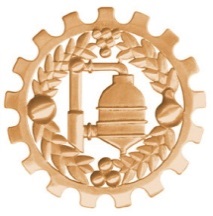 FORMULARZ F.II.4Realizacja zajęć dydaktycznych przy współpracy praktyków Wersja 1.0Obowiązuje od:30.04.2020 r.Imię i nazwisko osoby będącej praktykiemNazwa firmy/instytucji reprezentowanej przez osobę realizującą zajęcia dydaktyczneNazwa przedmiotu/modułuKierunek studiów*Technologia żywności i żywienia człowiekaBezpieczeństwo żywnościTowaroznawstwo w biogospodarceStudia* Pierwszego stopnia             Drugiego stopniaForma studiów* Stacjonarne                           NiestacjonarneRok studiówRodzaj zajęć dydaktycznych* Wykład Ćwiczenia laboratoryjneĆwiczenia audytoryjneTermin realizacji zajęć dydaktycznychMiejsce realizacji zajęć dydaktycznychTematyka zajęćTematyka zajęćPodpis nauczyciela akademickiego odpowiedzialnego z przedmiot/modułPodpis osoby zaproszonej do realizacji zajęć dydaktycznych